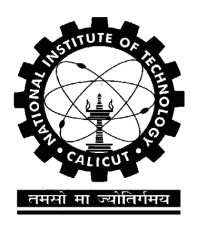 Application Form for financially weak studentsCREC-SJET SCHOLARSHIPFor the year-2024-25      13  FAMILY PARTICULARS and INCOME (Complete with mention of grandfather, father, mother, brother, sister, and so on.) .      14    DETAILS OF SCHOOL/COLLEGE ATTENDED(from matriculation onwards)   Should be filled for further processing of your application.1617.  DECLARATION      a) DECLARATION by the student:I certify that all the information given in parts A to D of this application is true to the best of my knowledge and belief.I am aware that disciplinary action will be taken against me, if it is known, even at a later stage, that I have furnished wrong information or withheld relevant information asked for.I understand that financial assistance from the Silver JubileeEndowment Trust is intended for students who are economically backward and who do not have other sources of financial support.If I am awarded financial assistance, I shallstrive best toexcel in studies. I will consider this as a great help andtreat it as aloanandI assure you that I shall pay back to the institute, when I am employed/start earning so that more students will benefit out of this scheme.           Date:                          Name:                                                                         Signature:  b) DECLARATION by the Parent/Local guardian (working Mobile No. of parent is compulsory):I certify that I have gone through the application and I am convinced that all the particulars given by my son/daughter/ward Mr./ Ms.………………………………………………………. are correct.I certify that the maximum monthly payment which I can afford for the education of my son/daughter/ward, considering all sources of income is Rs……………Any other relevant information which the parent/guardian would like to give: ……………………………………………………………………………………………………………Place:				      Signature of the Parent:Date:				Full Name,Address,Mobile No.:Note: Following certificates (original)are to be produced. Matriculation/Equivalent Mark/Grade sheet2   +2/Equivalent Mark/Grade sheet3 Entrance rank certificate4  Degree mark listNITC Semester Grade sheetsIncome certificate from Village Officer/Tahsildar/Employer (with official seal)  7. All the relevant entries need to be filled for considering your application for thescholarship, otherwise write NA (Not Applicable).         8. Details of the attached documents of bank loan (if any)Recommendations                 Note to HOD: Head of the Department is requested to allot a priority number to the applicants in the Department, after getting all the applications. (Feed back from FAs, academic performance, financial condition etc. may be considered for this.)Priority No. in the Dept.:		Signature of HODFOR OFFICE USE                                      _  _  _  _  _  _  _  _  _  _  _  _  _  _  _  _  _  _  _  _  _  _  _  _  _  _  _  _  _  _  _  _  _  _  _  _  _  _  _  _  _  _  _  	                                      _  _  _  _  _  _  _  _  _  _  _  _  _  _  _  _  _  _  _  _  _  _  _  _  _  _  _  _  _  _  _  _  _  _  _  _  _  _  _  _  ______  	                                                             PERSONAL PARTICULAR1.Name 2. Roll Number3 Semester4 Department5 Date of birth6 Mobile No7 Email Id8Name of Faculty Advisor8Permanent  Home Address with Mob. No.10Permanent  Hostel Address.11Saving Bank Account No: Branch:IFSC Code:CREC- SJET Scholarships are given directly through savings bank accounts  in State Bank of India (SBI) NITC Branch]12Quota against which admitted in NITC  State :Yes /  No        Other Criteria :1.  List of members of family and their monthlyincome1.  List of members of family and their monthlyincome1.  List of members of family and their monthlyincome1.  List of members of family and their monthlyincome1.  List of members of family and their monthlyincome1.  List of members of family and their monthlyincome1.  List of members of family and their monthlyincome1.  List of members of family and their monthlyincomeSl. No.RelationshipNameAgeOccupationOccupationMonthly Income (Rs.)Monthly Income (Rs.)Sl. No.RelationshipNameAgeOccupationOccupationSalary Other sources1Grand Father Grand Mother.2Father3Mother4Brother                                    4Brother                                    4Brother                                    5Sister5Sister5Sister67Total ANNUAL income of the family(monthly income *12) (Rs.)Total ANNUAL income of the family(monthly income *12) (Rs.)Total ANNUAL income of the family(monthly income *12) (Rs.)Total ANNUAL income of the family(monthly income *12) (Rs.)Total ANNUAL income of the family(monthly income *12) (Rs.)Course StudiedName & Address of School/CollegePeriod of StudyPeriod of Study% of Marks/ GradesClass/DistinctionCourse StudiedName & Address of School/CollegeFromTo% of Marks/ GradesClass/Distinction Marks/Grades obtained for Mathematics, Physics, Chemistry in +2 Exam: Marks/Grades obtained for Mathematics, Physics, Chemistry in +2 Exam: Marks/Grades obtained for Mathematics, Physics, Chemistry in +2 Exam: Marks/Grades obtained for Mathematics, Physics, Chemistry in +2 Exam: Marks/Grades obtained for Mathematics, Physics, Chemistry in +2 Exam: Marks/Grades obtained for Mathematics, Physics, Chemistry in +2 Exam: Marks/Grades obtained for Mathematics, Physics, Chemistry in +2 Exam: Marks/Grades obtained for Mathematics, Physics, Chemistry in +2 Exam: Marks/Grades obtained for Mathematics, Physics, Chemistry in +2 Exam:JEE (Main) Score:                           All  India Rank:                                       State Rank:JEE (Main) Score:                           All  India Rank:                                       State Rank:JEE (Main) Score:                           All  India Rank:                                       State Rank:JEE (Main) Score:                           All  India Rank:                                       State Rank:JEE (Main) Score:                           All  India Rank:                                       State Rank:JEE (Main) Score:                           All  India Rank:                                       State Rank:JEE (Main) Score:                           All  India Rank:                                       State Rank:JEE (Main) Score:                           All  India Rank:                                       State Rank:JEE (Main) Score:                           All  India Rank:                                       State Rank: Other admission criteria, if any: Other admission criteria, if any: Other admission criteria, if any: Other admission criteria, if any: Other admission criteria, if any: Other admission criteria, if any: Other admission criteria, if any: Other admission criteria, if any: Other admission criteria, if any:15.  ACADEMIC PERFORMANCE AT  NITC15.  ACADEMIC PERFORMANCE AT  NITC15.  ACADEMIC PERFORMANCE AT  NITC15.  ACADEMIC PERFORMANCE AT  NITC15.  ACADEMIC PERFORMANCE AT  NITC15.  ACADEMIC PERFORMANCE AT  NITC15.  ACADEMIC PERFORMANCE AT  NITC15.  ACADEMIC PERFORMANCE AT  NITC15.  ACADEMIC PERFORMANCE AT  NITCSemester SGPACGPANo. of Subjects failed,  if anySemesterSGPACGPANo. of Subjects failed,  if anyI VIII VIIIII VIIIIV IX (B. Arch)V X (B. Arch) Co- curricular activities prizes won at the Institute/Inter- NIT/District/State level: Co- curricular activities prizes won at the Institute/Inter- NIT/District/State level: Co- curricular activities prizes won at the Institute/Inter- NIT/District/State level: Co- curricular activities prizes won at the Institute/Inter- NIT/District/State level: Co- curricular activities prizes won at the Institute/Inter- NIT/District/State level: Co- curricular activities prizes won at the Institute/Inter- NIT/District/State level: Co- curricular activities prizes won at the Institute/Inter- NIT/District/State level: Co- curricular activities prizes won at the Institute/Inter- NIT/District/State level: Co- curricular activities prizes won at the Institute/Inter- NIT/District/State level:1 Tuition Fee paid during the year 2023-24 * Tuition Fee paid during the year 2023-24 * Tuition Fee paid during the year 2023-24 *2 Particulars of landed properties, rental buildings, business etc. of family members Particulars of landed properties, rental buildings, business etc. of family members Particulars of landed properties, rental buildings, business etc. of family members3  Give full details on how the expenses of your studies were met during the previous years  Give full details on how the expenses of your studies were met during the previous years  Give full details on how the expenses of your studies were met during the previous years4  Details of the staff/faculty of NIT Calicut, who knows your academic & financial background (Name, Dept. / Section & Phone No.)  Details of the staff/faculty of NIT Calicut, who knows your academic & financial background (Name, Dept. / Section & Phone No.)  Details of the staff/faculty of NIT Calicut, who knows your academic & financial background (Name, Dept. / Section & Phone No.)5  Give name, official address and phone number of one responsible person (like Principal/ Teacher of the school/college in which you have studied, Official of Revenue Dept. /Panchayat etc.)  to whom we can refer and get  your financial and academic background   Give name, official address and phone number of one responsible person (like Principal/ Teacher of the school/college in which you have studied, Official of Revenue Dept. /Panchayat etc.)  to whom we can refer and get  your financial and academic background   Give name, official address and phone number of one responsible person (like Principal/ Teacher of the school/college in which you have studied, Official of Revenue Dept. /Panchayat etc.)  to whom we can refer and get  your financial and academic background 6Details of activities( if any) done through NSS Unit of        NITCDetails of activities( if any) done through NSS Unit of        NITCDetails of activities( if any) done through NSS Unit of        NITC7Total number of back papers, if anyTotal number of back papers, if anyTotal number of back papers, if any8Details of other scholarships being availed currently or availed previously during theprogram of study9Details of the scholarships applied by the applicant during the current sem/year10Whether the applicant belongs toSC/ST/OBC/differently enabled category?11Disciplinary actions by the institute, if any, taken against the applicant? (Yes/No)12If yes( for the above-item No.11) , then give the details13Details of money already received from the Institute under this support scheme during previous semesters.Semester NumberAmount  receivedAmount  received14Parents’ annual income (attach supporting document)15Details of Parents’ Job (Attach with salary certificate or related document.)details of movable and immovable property(include grandfather, father ,mother ,brother, sister ,etc ) With proof16Details of Bank Loan(s) taken if any1718Details of the attached documents:1718Details of the attached documents:1718Details of the attached documents:1718Details of the attached documents:1718Total tuition fee to be paid  during the current semester18RecommendationsPlease verify the details carefully before recommending( With Name and Signature)RecommendationsPlease verify the details carefully before recommending( With Name and Signature)19Remarks by the Department committee:One Professor from same DepartmentOne Professor from other DepartmentAssistant Professor/Associate professor from same Department.One student from same Department.Faculty Advisor20Department HOD